SKRIPSIHUBUNGAN KEPATUHAN DIET DENGAN LAMA RAWAT INAP PADA PASIEN DIABETES MELLITUS DI RSUD SIDOARJO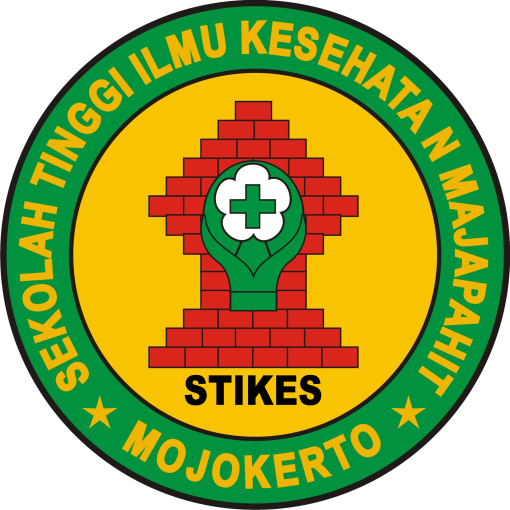 OLEH:NITA PRIANTINA2124201010PROGRAM STUDI S1 KEPERAWATANSEKOLAH TINGGI ILMU KESEHATAN MAJAPAHITMOJOKERTO2023